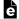 RENT RECEIPT Date  No. Received from The Sum of  Dollars For Rent at Paid by ☐ Check No. ☐ Cash For the Period to ☐ Money Order Received by  Address Phone Landlord’s SignatureRENT RECEIPT Date  No. Received from The Sum of  Dollars For Rent at Paid by ☐ Check No. ☐ Cash For the Period to ☐ Money Order Received by  Address Phone Landlord’s SignatureRENT RECEIPT Date  No. Received from The Sum of  Dollars For Rent at Paid by ☐ Check No. ☐ Cash For the Period to ☐ Money Order Received by  Address Phone Landlord’s Signature